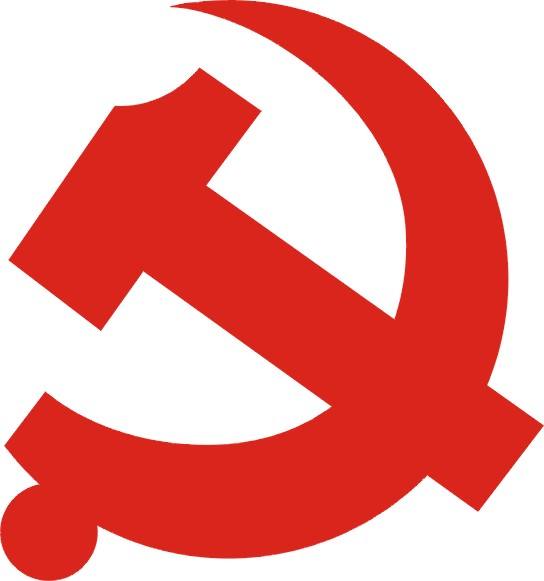 中共上海工程技术大学委员会预备党员培养考察记录册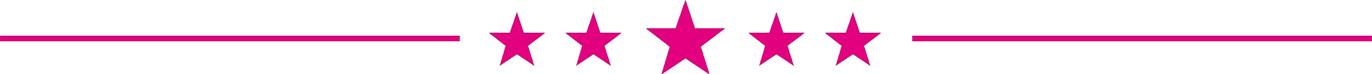 姓       名                      学       号                      所 在 单 位党  组   织                      所在党支部                      中共上海工程技术大学委员会组织部2019年6月印制填 写 说 明一、发展对象经上级党委审批同意为预备党员后，开始填写此记录册。二、填写须用黑色或蓝黑色墨水的钢笔或水笔。字迹清晰，内容真实。表内栏目没有内容填写的，应注明“无”。个别栏目填写不下时，可另加附页。三、本记录册一般由入党介绍人保管。教育考察结束、履行完转正手续后，此册须交党组织归入本人档案。若预备党员调动单位，本记录册应归入本人人事档案或转给新单位党组织。预备党员基本情况教育考察记录姓  名姓  名性  别出生年月出生年月出生年月籍  贯籍  贯文化程度职务职务职务申请入党时间申请入党时间申请入党时间申请入党时间列为入党积极分子时间列为入党积极分子时间列为入党积极分子时间列为入党积极分子时间列为入党积极分子时间发展对象时间发展对象时间发展对象时间发展对象时间入党时间入党时间入党时间入党时间入党时间预备期起止时间预备期起止时间预备期起止时间预备期起止时间  年  月 日起  年  月 日止  年  月 日起  年  月 日止延长预备期起止时间延长预备期起止时间延长预备期起止时间延长预备期起止时间延长预备期起止时间   年 月 日起   年 月 日止   年 月 日起   年 月 日止入党介绍人入党介绍人入党介绍人入党介绍人入党介绍人入党介绍人入党介绍人入党介绍人入党介绍人入党介绍人入党介绍人入党介绍人入党介绍人姓名姓名姓名所在支部所在支部所在支部所在支部职务职务职务入党/转正时间入党/转正时间入党/转正时间//////编入党支部或党小组宣誓记录入党时主要优缺点备注预备党员考察情况第一季度（     年     月至     年     月）预备党员考察情况本季度思想汇报已审核：□是 □否  思想汇报情况：□合格  □不合格入党介绍人签名：      年    月    日   预备党员考察情况第二季度（     年     月至     年     月）预备党员考察情况本季度思想汇报已审核：□是 □否  思想汇报情况：□合格  □不合格入党介绍人签名：       年    月    日 党支部考察意见（半年）党支部书记：                                                              年   月    日预备党员考察情况第三季度（     年     月至     年     月）预备党员考察情况本季度思想汇报已审核：□是 □否  思想汇报情况：□合格  □不合格入党介绍人：        年    月    日预备党员考察情况第四季度（     年     月至     年     月）预备党员考察情况本季度思想汇报已审核：□是 □否   思想汇报情况：□合格  □不合格  入党介绍人：       年    月    日预备党员转正前征求党员群众意见党支部书记签名：                              年    月    日预备党员转正前公示情况预备党员转正前党支部审查意见（一年）党支部书记签名：                             年    月    日基层党委（党总支）意见基层党委（党总支）书记签名：                  年    月    日基层党委（党总支）盖章